16TH Annual Golf Tournament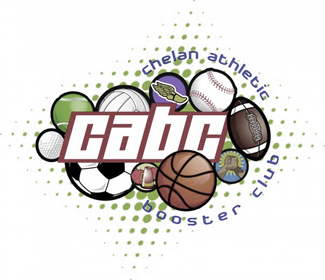 Sunday, September 11th 2022~at~Bear Mountain Ranch Golf Resort1050 Bear Mountain Ranch Rd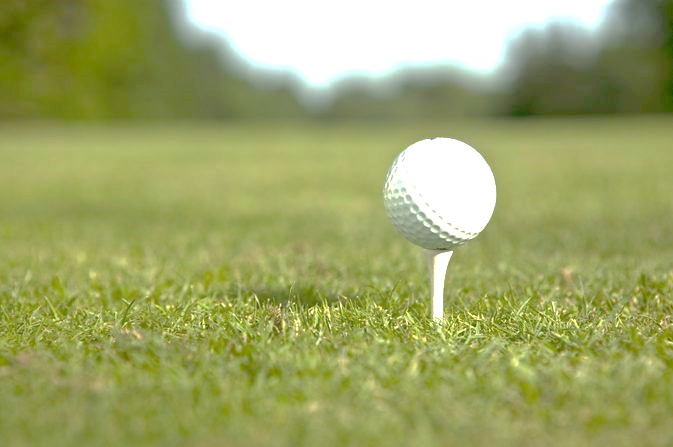 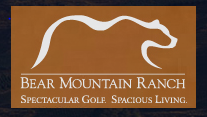 Team check in @ 8am Shotgun Start @ 9amCost to play (two options):$110.00 individual player $500.00 Corporate Sponsorship(team of 4 plus hole sponsorship) Player fee includes green fees, cart rental, range balls and sack lunch**Hole Sponsorship Only:$200 ***This does not include membership fee to CABC***To pre-register for the tournament or for further information please call Amber Finch at 509-433-8493 or email amberfinch5@gmail.com